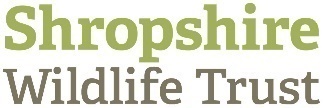 Help us stay safe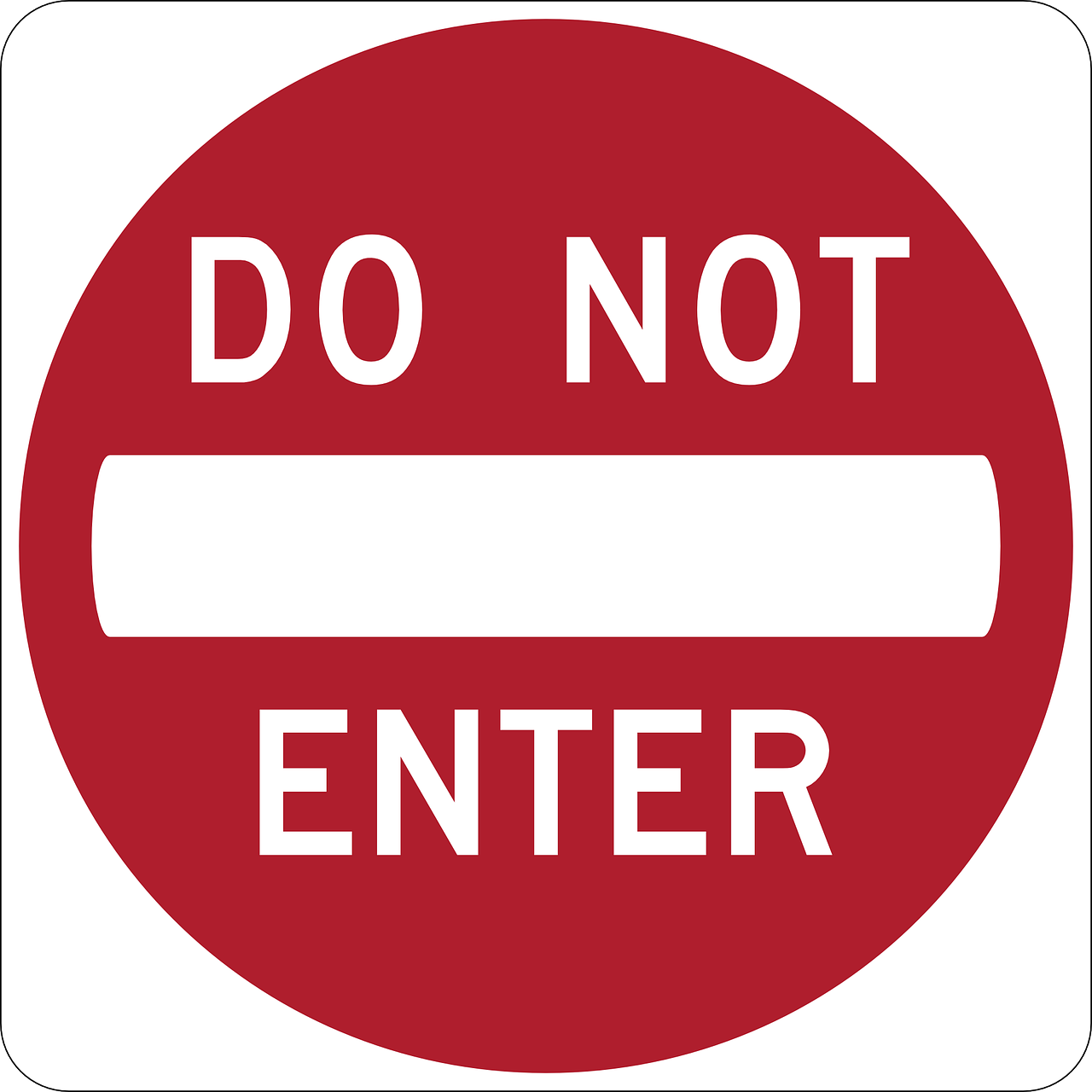 Please knock & wait for an answer.  Only enter if no response is received.  Please be aware of users who may be hard of hearing, etc. and return outside to wait if required.	